       БОЙРОК			           		          РАСПОРЯЖЕНИЕ«15» июнь 2020 й.	     		№ 28		      «15» июня 2020 г.О назначении лица, ответственного за исполнение законодательствао защите прав потребителей.В целях соблюдения законодательства Российской  Федерации о защите прав потребителей, в соответствии со ст. 44 Закона РФ от 07.02.1992 N 2300-1 "О защите прав потребителей":1. Назначить ответственным лицом за исполнение законодательства о защите прав потребителей и осуществление личного приема граждан по вопросам защиты прав потребителей в администрации сельского поселения Казанский сельсовет  муниципального района Альшеевский район Республики Башкортостан  специалиста 1 категории Гагарину Маргариту Владимировну. 2. Ответственному лицу в своей деятельности руководствоваться Гражданским кодексом Российской Федерации, Законом Российской Федерации 07.02.1992 N 2300-1 "О защите прав потребителей".3. Разместить настоящее распоряжение на официальном сайте администрации сельского поселения: http://kazan.alpufa.ru.  Глава сельского поселенияКазанский сельсовет					В.Ф.ЮмагузинӘЛШӘЙ РАЙОНЫМУНИЦИПАЛЬ РАЙОНЫНЫҢКАЗАНКА АУЫЛ СОВЕТЫАУЫЛ БИЛӘМӘҺЕХАКИМИЭТЕБАШКОРТОСТАН РЕСПУБЛИКАҺЫ             Узяк урамы, 60 а, Казанка ауылы,  Әлшәй районы,Башкортостан Республикаһы, 452111, телефон/факс  8(34754)3-73-12e-mail: kaz_alsh@mail.ruhttp:/kazan.spalshey.ru                                             ИНН 0202001303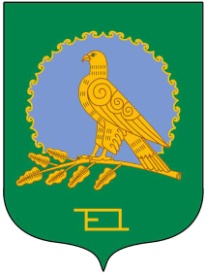 АДМИНИСТРАЦИЯ СЕЛЬСКОГОПОСЕЛЕНИЯКАЗАНСКИЙ СЕЛЬСОВЕТМУНИЦИПАЛЬНОГО РАЙОНААЛЬШЕЕВСКИЙ РАЙОНРЕСПУБЛИКИ БАШКОРТОСТАН              ул.Центральная, 60 а, село КазанкаАльшеевский район,Республика Башкортостан, 452111телефон/факс  8(34754)3-73-12e-mail: kaz_alsh@mail.ruhttp://kazan.spalshey.ru                  ОГРН 1020201728030